СЕКРЕТЫ МАНИПУЛЯЦИИ - ТАБАК.

Мы продолжаем серию прямых эфиров уже завтра.
28 мая в 13-00ч. состоится прямой эфир для ребят 6-9 классов.

Какими уловками и техниками табачные маркетологи втянули в курение огромное количество женщин и молодежи, и почему?
Из чего на самом деле состоят сигареты, и как они вызывают наркотическое привыкание?
Пассивное курение и его плачевные последствия.
Как создавалась мода на курение в нашей стране, и почему мы сами осуществляем план Гитлера в отношении России.

Ответы на эти и многие другие вопросы находятся в новом документальном фильме «Секреты манипуляции – Табак».

Интересную встречу, организованную в рамках антинаркотического месячника #ТвойВыбор59 , проведут активист Пермского краевого отделения общероссийской общественной организации «Общее дело» Шаповалова Елена Викторовна и ответственная за развитие волонтерского направления Пермского краевого отделения общероссийской общественной организации «Общее дело» Гайсина Ольга Витальевна.
https://vk.com/od.perm.kray?w=wall-158171632_2364
Встречаемся завтра в трансляции группы!
Не забудь поставить уведомление о трансляциях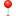 